Standardillustrierende Aufgaben veranschaulichen beispielhaft Standards für Lehrkräfte, Lernende und Eltern. Aufgabe und Material: Verwendung von MetallenEtwa 80 % aller im Periodensystem aufgeführten Elemente sind Metalle. Diese Elemente sind in der Industrie und auch im Haushalt vielfältig einsetzbar. So werden daraus z. B. Kochtöpfe, Schmuck und Kabel für elektrische Leitungen hergestellt.Aufgaben:Leite aus den angegebenen Verwendungsmöglichkeiten jeweils mindestens eine Eigenschaft ab.Formuliere deine Sätze so, dass der Zusammenhang zwischen Verwendung und Eigenschaften deutlich wird. LISUM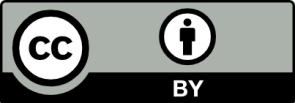 Erwartungshorizont:Leite aus den angegebenen Verwendungsmöglichkeiten jeweils mindestens eine Eigenschaft ab.Formuliere deine Sätze so, dass der Zusammenhang zwischen Verwendung und Eigenschaften deutlich wird.Mögliche Antworten:Metalle werden zum Herstellen von Kochtöpfen verwendet, weil sie eine hohe Schmelztemperatur und einen festen Aggregatzustand besitzen.Metalle können zu Schmuck verarbeitet werden, weil sie einen metallischen Glanz haben und gut verformbar sind.Metalle können als Kabelmaterial verwendet werden, weil sie den elektrischen Strom leiten. LISUMFachChemieChemieChemieKompetenzbereichMit Fachwissen umgehenMit Fachwissen umgehenMit Fachwissen umgehenKompetenzBasiskonzept: Struktur-Eigenschafts-Konzept/Eigenschaften - VerwendungBasiskonzept: Struktur-Eigenschafts-Konzept/Eigenschaften - VerwendungBasiskonzept: Struktur-Eigenschafts-Konzept/Eigenschaften - VerwendungNiveaustufe(n)EEEStandardDie Schülerinnen und Schüler können aus den Verwendungsmöglichkeiten auf Eigenschaften schließen.Die Schülerinnen und Schüler können aus den Verwendungsmöglichkeiten auf Eigenschaften schließen.Die Schülerinnen und Schüler können aus den Verwendungsmöglichkeiten auf Eigenschaften schließen.ggf. ThemenfeldTF 6: Metalle – Schätze der ErdeTF 6: Metalle – Schätze der ErdeTF 6: Metalle – Schätze der Erdeggf. Bezug Basiscurriculum (BC) oder übergreifenden Themen (ÜT)---------ggf. Standard BC---------AufgabenformatAufgabenformatAufgabenformatAufgabenformatoffen	offen	halboffen x	geschlossen	Erprobung im Unterricht:Erprobung im Unterricht:Erprobung im Unterricht:Erprobung im Unterricht:Datum Datum Jahrgangsstufe: Schulart: VerschlagwortungMetalle, Verwendung, EigenschaftenMetalle, Verwendung, EigenschaftenMetalle, Verwendung, Eigenschaften